Publicado en Missirah (Senegal) el 14/12/2023 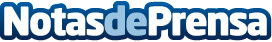 La óptica de DSR, Ruta de la Luz y ZEISS Vision España ya es el referente de la salud visual en Missirah (Senegal)Forma parte de una clínica inaugurada este fin de semana, en presencia de autoridades senegalesas, que además de una sala de óptica-optometría con taller de montaje, también cuenta con un quirófano, tecnología de odontología-implantología digital y una sala de educadoresDatos de contacto:Javier BravoBravocomunicacion+34606411053Nota de prensa publicada en: https://www.notasdeprensa.es/la-optica-de-dsr-ruta-de-la-luz-y-zeiss-vision Categorias: Nacional Medicina Solidaridad y cooperación Otros Servicios Odontología Servicios médicos http://www.notasdeprensa.es